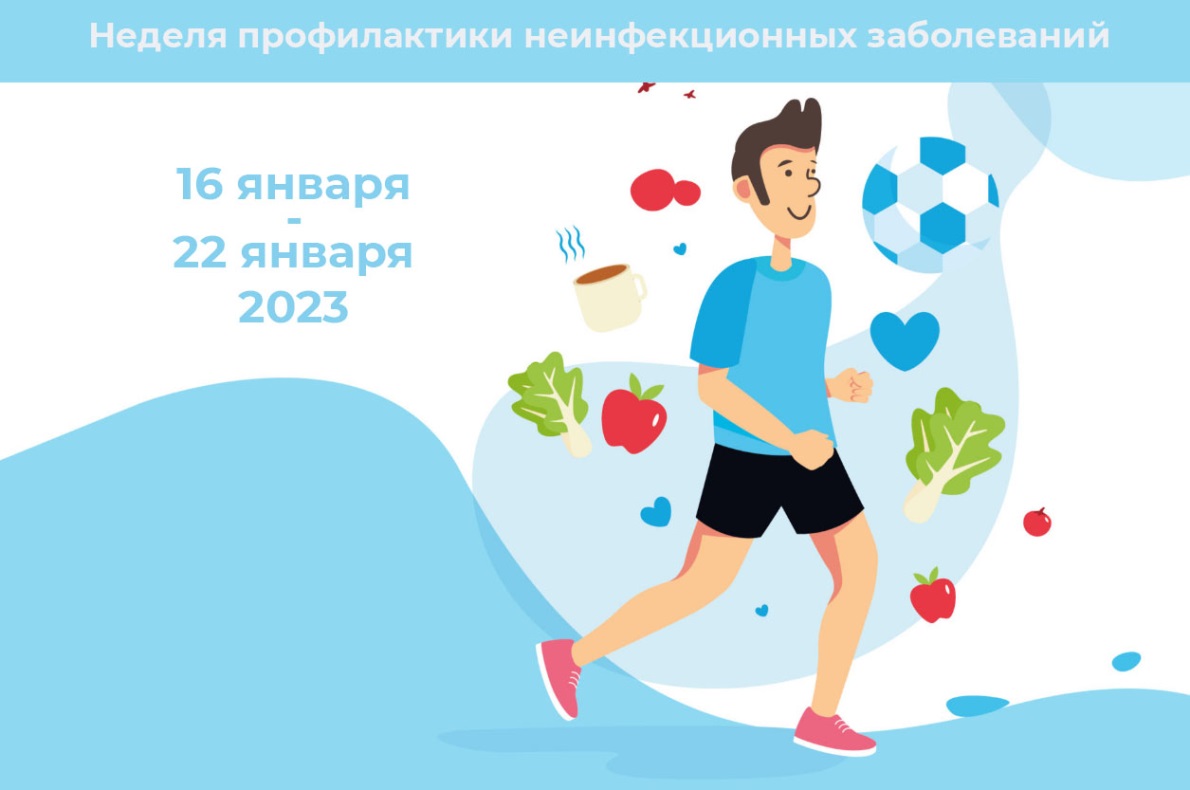 Хронические неинфекционные заболевания (ХНИЗ) — это болезни, характеризующиеся продолжительным течением и являющиеся результатом воздействия комбинации генетических, физиологических, экологических и поведенческих факторов.ХНИЗ являются основной причиной инвалидности и преждевременной смертности населения РФ. На долю смертей от ХНИЗ приходится порядка 70% всех случаев, из которых более 49% являются преждевременными.К основным типам ХНИЗ относятся болезни системы кровообращения, злокачественные новообразования, болезни органов дыхания и сахарный диабет.Основные факторы риска развития ХНИЗ:курение,нерациональное питание,низкая физическая активность,избыточное потребление алкоголя,повышенный уровень артериального давления,повышенный уровень холестерина в крови,ожирение,стресс.Очевидно, что самым действенным методом профилактики развития ХНИЗ является соблюдение принципов здорового питания, повышение физической активности и отказ от вредных привычек.Важнейшую роль в профилактике заболеваний играет контроль за состоянием здоровья, регулярное прохождение профилактических медицинских осмотров и диспансеризации.Основные рекомендации для профилактики заболеваний:1. Знать свои показатели, характеризующие здоровье (уровень холестерина в крови, уровень артериального давления, уровень глюкозы в крови, индекс массы тела, окружность талии).2. Регулярно проходить профилактические медицинские осмотры и диспансеризацию.3. Правильно питаться:ограничить потребление соли (до 5 г/сутки — 1 чайная ложка без верха);увеличить потребление фруктов и овощей (не менее 400-500 гр. в день — 5 порций);увеличить потребление продуктов из цельного зерна, бобовых для обеспечения организма клетчаткой;снизить потребление насыщенных жиров и отказаться от потребления трансжиров. Рацион должен содержать достаточное количество растительных масел (20-30 г/сутки), обеспечивающих организм полиненасыщенными жирными кислотами (рыба не менее 2 раз в неделю, желательно жирных сортов);ограничить потребление продуктов, содержащих добавленный сахар (сладкие газированные напитки, мороженое, пирожное и др. сладости).4. Не курить.5. Отказаться от потребления спиртных напитков.6. Быть физически активным:взрослые люди должны уделять не менее 150 минут в неделю занятиям средней интенсивности или не менее 75 минут в неделю занятиям высокой интенсивности;каждое занятие должно продолжаться не менее 10 минут;увеличение длительности занятий средней интенсивности до 300 минут в неделю или до 150 минут в неделю высокой интенсивности необходимо для того, чтобы получить дополнительные преимущества для здоровья;необходимо чередовать анаэробные и аэробные нагрузки (аэробные нагрузки — 5-7 раз в неделю, анаэробные нагрузки — 2-3 раза в неделю). #дниздоровьяволочек